Commandes T-SHIRTS*Prix variable selon les réductions + les frais de port à définirLOGO ATAMCA : blanc , noir , rouge , etc… avec logo TAIJI QUAN ou logo KALI MARCELS fruit of the Loon : 15,00 €* de S à 2XL Couleurs homme : noir , blanc , gris chiné , rouge , bleu roi , bleu foncé Couleurs femme : noir , blanc ,gris chiné , rouge , bleu foncéLogo recto 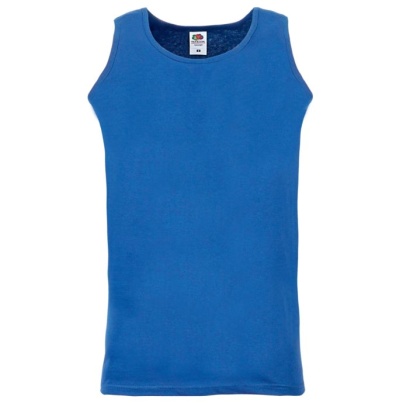 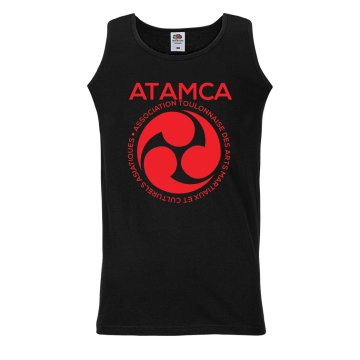 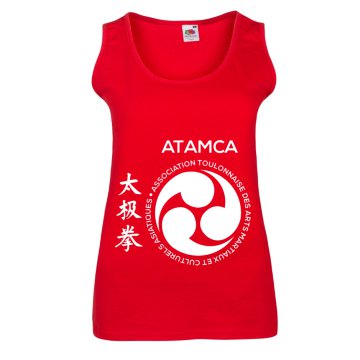 T-SHIRT couleurs manches courtes fruit of the Loon : 15,00€* de S à 2XLCouleurs homme : noir , blanc , bleu clair , graphite clair , bleu azur , chocolat , kaki , beige , vert olive , vert bouteille , gris chiné , bleu roi , vert foncé , orange , bordeaux , rouge , jaune tournesol , bleu marine , gris cendré Couleurs femme : bleu azur , jaune tournesol , jaune , graphite clair , bordeaux , bleu ciel , violet , bleu foncé , gris chiné , fuschia , rose clair , vert foncé , bleu roi , orange , rouge , vert bouteille ,noir , blanc , bleu marineCouleurs col V femme : noir , bleu foncé , fuschia , rose clair blanc , rouge bleu clair , blancLogo recto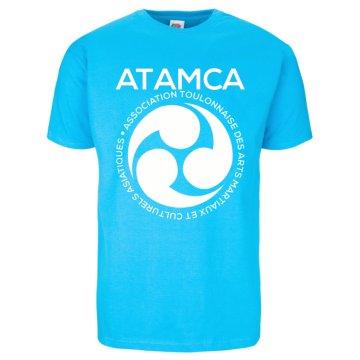 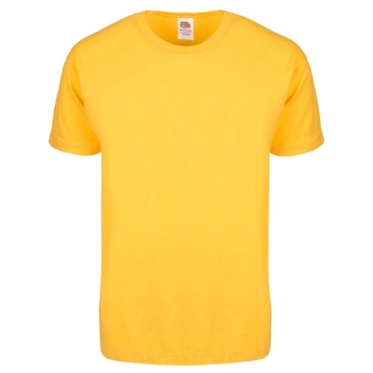 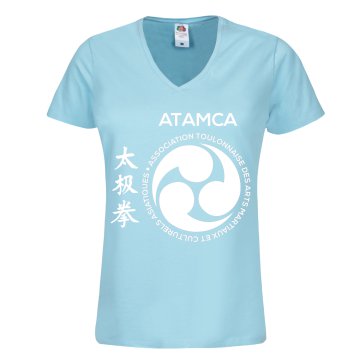 T-SHIRT manches courtes fruit of the loom : 15,00€* de S à 2XLCouleurs homme ou femme : blanc ou noir (17,50€)Logo recto/verso 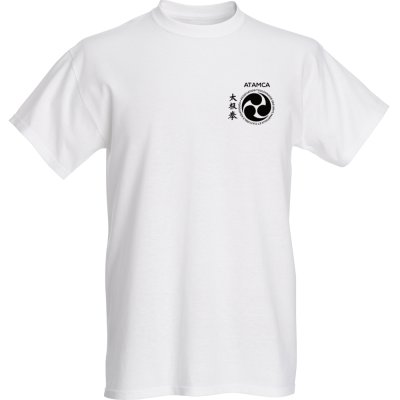 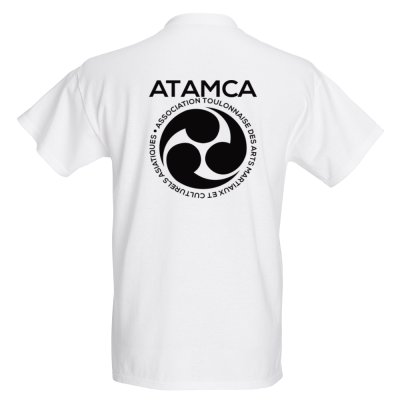 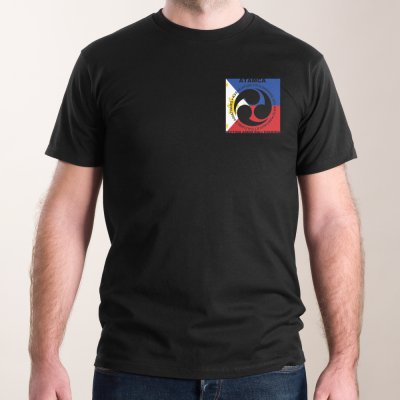 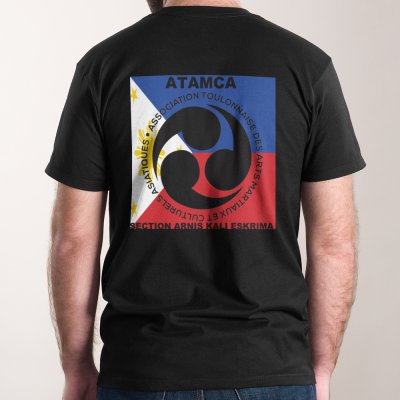 T-SHIRTS manches longues fruit of the loom : 15,00€* de S à 2XLCouleurs homme ou femme : blanc , gris ou noir (17,50€)Logo recto/verso 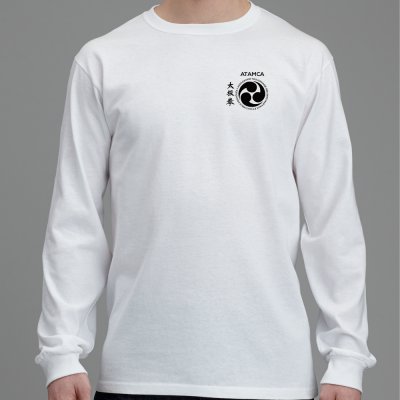 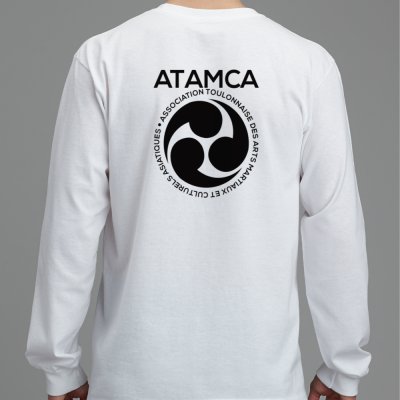 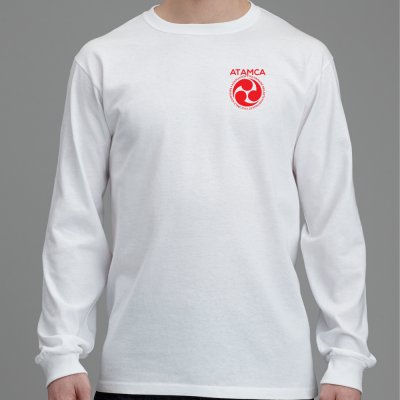 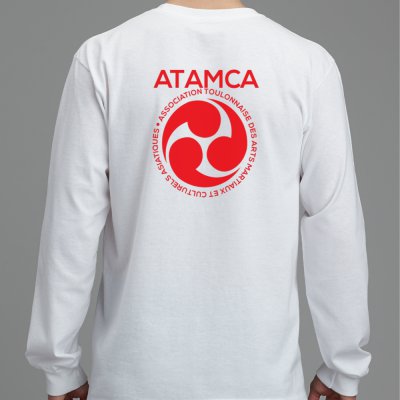 T-SHIRT couleurs manches longues fruit of the Loon : 15,00€* de S à 2XLCouleurs homme : noir , blanc , gris chiné , bleu roi ,  rouge , bleu foncéCouleurs femme : noir ou blanc Logo recto 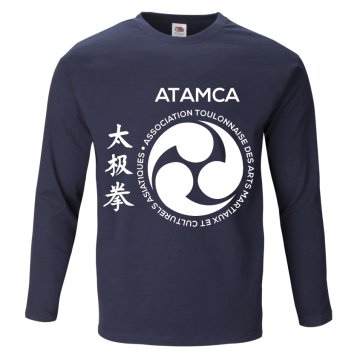 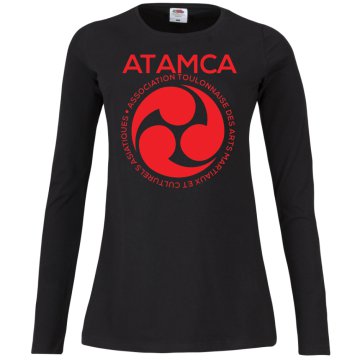 ENFANTS : fille ou garçon Couleur : blanc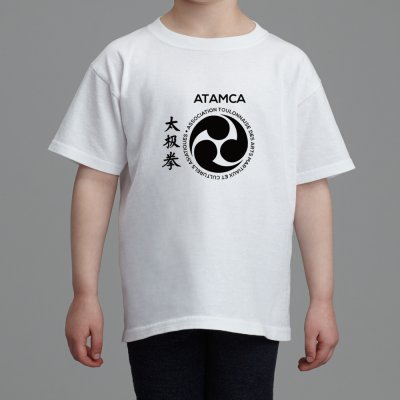 8,00€ *NOMPRENOMARTICLESPRIXTOTAL